от «_03_» _____04____  2020 г.		        	                                      № __359__О создании межведомственной комиссии Администрации МО «Город Мирный» по признанию помещения жилым помещением, жилого помещения непригодным для проживания, многоквартирного дома аварийным и подлежащим сносу или реконструкции, садового дома жилым домом и жилого дома садовым домомВ соответствии со ст. 15 и ст. 32 Жилищного кодекса Российской Федерации, Постановлением Правительства РФ от 28.01.2006 № 47 «Об утверждении Положения о признании помещения жилым помещением, жилого помещения непригодным для проживания, многоквартирного дома аварийным и подлежащим сносу или реконструкции, садового дома жилым домом и жилого дома садовым домом», городская Администрация постановляет:Утвердить состав межведомственной комиссии Администрации МО «Город Мирный» Мирнинского района Республики Саха (Якутия) по признанию помещения жилым помещением, жилого помещения непригодным для проживания, многоквартирного дома аварийным и подлежащим сносу или реконструкции, садового дома жилым домом и жилого дома садовым домом согласно приложению 1 к настоящему Постановлению.Утвердить положение о работе межведомственной комиссии Администрации МО «Город Мирный» по признанию помещения жилым помещением, жилого помещения непригодным для проживания, многоквартирного дома аварийным и подлежащим сносу или реконструкции, садового дома жилым домом и жилого дома садовым домом согласно приложению 2 к настоящему Постановлению.Признать утратившими силу Постановления городской Администрации от 03.07.2006 № 168 «Об утверждении состава и порядка работы межведомственной комиссии по признанию помещения жилым помещением, жилого помещения непригодным для проживания и многоквартирного дома аварийным и подлежим сносу на территории МО «Город Мирный» и от 06.08.2010 № 383 «О внесении изменений в Постановление Администрации от 03.07.2006 №168 «Об утверждении состава и порядка работы межведомственной комиссии по признанию помещения жилым помещением, жилого помещения непригодным для проживания и многоквартирного дома аварийным и подлежащим сносу на территории МО «Город Мирный».Опубликовать настоящее Постановление в порядке, установленном Уставом МО «Город Мирный».Контроль исполнения настоящего Постановления возложить на 1-го Заместителя Главы Администрации по ЖКХ, имущественным и земельным отношениям С.Ю. Медведь.Глава города									К.Н. АнтоновПриложение 1к Постановлению городской Администрацииот «____»_________ 2020 г. № _________СОСТАВмежведомственной комиссии Администрации МО «Город Мирный» Мирнинского района Республики Саха (Якутия) по признанию помещения жилым помещением, жилого помещения непригодным для проживания, многоквартирного дома аварийным и подлежащим сносу или реконструкции, садового дома жилым домом и жилого дома садовым домомПриложение 2к Постановлению городской Администрацииот «____»_________ 2020 г. № _________ПОЛОЖЕНИЕо работе межведомственной комиссии Администрации МО «Город Мирный» по признанию помещения жилым помещением, жилого помещения непригодным для проживания, многоквартирного дома аварийным и подлежащим сносу или реконструкции, садового дома жилым домом и жилого дома садовым домом1. Общие положения	1.1. Настоящее положение определяет основные функции, порядок и организацию работы межведомственной комиссии Администрации МО «Город Мирный» по признанию помещения жилым помещением, жилого помещения непригодным для проживания, многоквартирного дома аварийным и подлежащим сносу или реконструкции, садового дома жилым домом и жилого дома садовым домом (далее – Комиссия).	1.2. Положение разработано в соответствии с Жилищным кодексом Российской Федерации, Постановлением Правительства РФ от 28.01.2006 № 47 «Об утверждении Положения о признании помещения жилым помещением, жилого помещения непригодным для проживания, многоквартирного дома аварийным и подлежащим сносу или реконструкции, садового дома жилым домом и жилого дома садовым домом» (далее – Положение) и другими нормативными актами, регулирующими вопросы по признанию помещения жилым помещением, жилого помещения непригодным для проживания, многоквартирного дома аварийным и подлежащим сносу или реконструкции, садового дома жилым домом и жилого дома садовым домом.	1.3. Состав Комиссии определен приложением 1 к настоящему Постановлению. В случае если комиссией проводится оценка жилых помещений жилищного фонда Российской Федерации или многоквартирного дома, находящегося в федеральной собственности, в состав комиссии с правом решающего голоса включается представитель федерального органа исполнительной власти, осуществляющего полномочия собственника в отношении оцениваемого имущества. В состав комиссии с правом решающего голоса также включается представитель государственного органа Российской Федерации или подведомственного ему предприятия (учреждения), если указанному органу либо его подведомственному предприятию (учреждению) оцениваемое имущество принадлежит на соответствующем вещном праве.	1.4. Работу Комиссии возглавляет Председатель комиссии – 1-й Заместитель Главы Администрации по ЖКХ, имущественным и земельным отношениям. При отсутствии Председателя комисии его обязанности выполняет заместитель председателя комиссии.	1.5. Состав комиссии и последующие изменения определяются соответствующим Постановлением городской Администрации.	1.6. Собственник жилого помещения (уполномоченное им лицо) привлекается к работе в комиссии с правом совещательного голоса и подлежит уведомлению о времени и месте заседания комиссии в порядке предусмотренном действующим законодательством.2. Основные функции комиссии2.1. Комиссия на основании заявления собственника помещения, федерального органа исполнительной власти, осуществляющего полномочия собственника в отношении оцениваемого имущества, правообладателя или гражданина (нанимателя), либо на основании заключения органов государственного надзора (контроля) по вопросам, отнесенным к их компетенции, либо на основании заключения экспертизы жилого помещения, проведенной в соответствии с постановлением Правительства Российской Федерации от 21.08.2019 № 1082 «Об утверждении Правил проведения экспертизы жилого помещения, которому причинен ущерб, подлежащий возмещению в рамках программы организации возмещения ущерба, причиненного расположенным на территориях субъектов Российской Федерации жилым помещениям граждан, с использованием механизма добровольного страхования, методики определения размера ущерба, подлежащего возмещению в рамках программы организации возмещения ущерба, причиненного расположенным на территориях субъектов Российской Федерации жилым помещениям граждан, с использованием механизма добровольного страхования за счет страхового возмещения и помощи, предоставляемой за счет средств бюджетов бюджетной системы Российской Федерации, и о внесении изменений в Положение о признании помещения жилым помещением, жилого помещения непригодным для проживания, многоквартирного дома аварийным и подлежащим сносу или реконструкции, садового дома жилым домом и жилого дома садовым домом», проводит оценку соответствия помещения установленным в Положении требованиям и принимает решения в порядке, предусмотренном п. 47 Положения.	2.2. При оценке соответствия находящегося в эксплуатации помещения установленным в Положении требованиям проверяется его фактическое состояние. При этом проводится оценка степени и категории технического состояния строительных конструкций и жилого дома в целом, степени его огнестойкости, условий обеспечения эвакуации проживающих граждан в случае пожара, санитарно-эпидемиологических требований и гигиенических нормативов, содержания потенциально опасных для человека химических и биологических веществ, качества атмосферного воздуха, уровня радиационного фона и физических факторов источников шума, вибрации, наличия электромагнитных полей, параметров микроклимата помещения, а также месторасположения жилого помещения.	2.3.  По окончании работ Комиссия оформляет Заключение об оценке соответствия помещения (многоквартирного дома) требованиям, установленным в Положении о признании помещения жилым помещением, жилого помещения непригодным для проживания, многоквартирного дома аварийным и подлежащим сносу         или реконструкции, садового дома жилым домом и жилого дома садовым домом (далее – Заключение) в соответствии с приложением к Положению в 3 экземплярах.2.4. В случае обследования помещения комиссия составляет в 3 экземплярах акт обследования помещения по форме согласно приложению 2 к Положению.	2.5. Два экземпляра Заключения, в 3-дневный срок направляются комиссией в соответствующий федеральный орган исполнительной власти, орган исполнительной власти субъекта Российской Федерации, орган местного самоуправления для последующего принятия решения, и направления заявителю и (или) в орган государственного жилищного надзора (муниципального жилищного контроля) по месту нахождения соответствующего помещения или многоквартирного дома.	2.6. В случае проведения капитального ремонта, реконструкции или перепланировки жилого помещения в соответствии с решением, принятым на основании указанного в п. 47 Положения и в Заключении, комиссия в месячный срок после уведомления собственником жилого помещения или уполномоченным им лицом об их завершении проводит осмотр жилого помещения, составляет акт обследования и принимает соответствующее решение, которое доводит до заинтересованных лиц.	2.7. Отдельные занимаемые инвалидами жилые помещения (комната, квартира) могут быть признаны комиссией непригодными для проживания граждан и членов их семей на основании Заключения об отсутствии возможности приспособления жилого помещения инвалида и общего имущества в многоквартирном доме, в котором проживает инвалид, с учетом потребностей инвалида и обеспечения условий их доступности для инвалида, вынесенного в соответствии с пунктом 20 Правил обеспечения условий доступности для инвалидов жилых помещений и общего имущества в многоквартирном доме, утвержденных постановлением Правительства Российской Федерации от 09.07.2016 № 649 «О мерах по приспособлению жилых помещений и общего имущества в многоквартирном доме с учетом потребностей инвалидов». Комиссия оформляет в 3 экземплярах Заключение о признании жилого помещения непригодным для проживания указанных граждан по форме согласно приложению 1 к Положению и в 5-дневный срок направляет 1 экземпляр в соответствующий федеральный орган исполнительной власти, орган исполнительной власти субъекта Российской Федерации или орган местного самоуправления, второй экземпляр заявителю (третий экземпляр остается в деле, сформированном Комиссией).3. Порядок работы Комиссии	3.1. Заседание Комиссии является правомочным, если в нем участвует 2/3 состава комиссии.	3.2. Решение принимается большинством голосов членов комиссии. Если число голосов "за" и "против" при принятии решения равно, решающим является голос председателя Комиссии. В случае несогласия с принятым решением члены комиссии вправе выразить свое особое мнение в письменной форме и приложить его к Заключению.	3.3. В своей работе Комиссия руководствуется Постановлением Правительства РФ от 28.01.2006 № 47 «Об утверждении Положения о признании помещения жилым помещением, жилого помещения непригодным для проживания, многоквартирного дома аварийным и подлежащим сносу или реконструкции, садового дома жилым домом и жилого дома садовым домом»._____________________________________________________________________________АДМИНИСТРАЦИЯМУНИЦИПАЛЬНОГО ОБРАЗОВАНИЯ«Город Мирный»МИРНИНСКОГО РАЙОНАПОСТАНОВЛЕНИЕ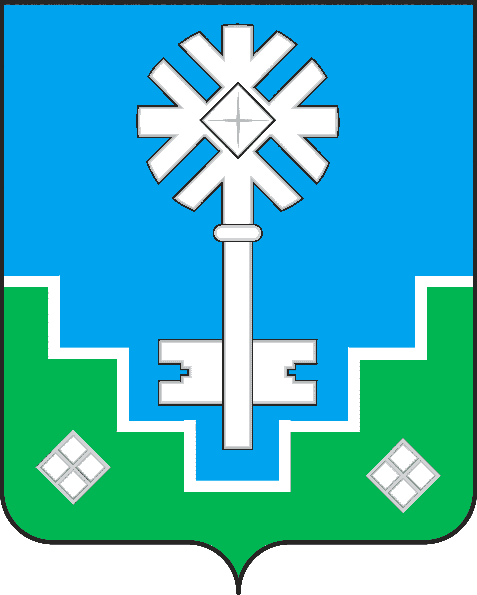 МИИРИНЭЙ ОРОЙУОНУН«Мииринэйкуорат»МУНИЦИПАЛЬНАЙ ТЭРИЛЛИИДЬАhАЛТАТАУУРААХПредседатель комиссии:1-й Заместитель Главы Администрации по ЖКХ, имущественным и земельным отношениям;Заместитель председателя комиссии:Начальник Управления жилищной политики городской Администрации (или лицо его замещающее);Члены комиссии:Начальник Управления архитектуры и градостроительства городской Админстрации (или лицо его замещающее);Начальник Управления имущественных отношений городской Адмиинстарции (или лицо его замещающее);Директор МКУ «УЖКХ» МО «Город Мирный»(или лицо его замещающее);Начальник ТО У «Роспотребнадзор» по РС (Я) в Мирнинском районе (или лицо его замещающее);Руководитель Управления государственного строительного и жилищного надзора по РС (Я) в Мирнинском районе (или лицо его замещающее);Начальник отделения ОНД и ПР по Мирнинскому районуУНД и ПР ГУ МЧС РФ по РС(Я)(или лицо его замещающее);Директор МФ ГУП «РЦТИ» (или лицо его замещающее);Руководитель Мирнинского комитета государственного экологического наздора (или лицо его замещающее);Представитель территориального управления Федерального агентства по управлению государственным имуществом в Республики Саха (Якутия) (при необходимости);Руководитель управляющей компании или ТСЖ (или лицо его замещающее);Секретарь комиссии:Представитель МКУ «УЖКХ» МО «Город Мирный».